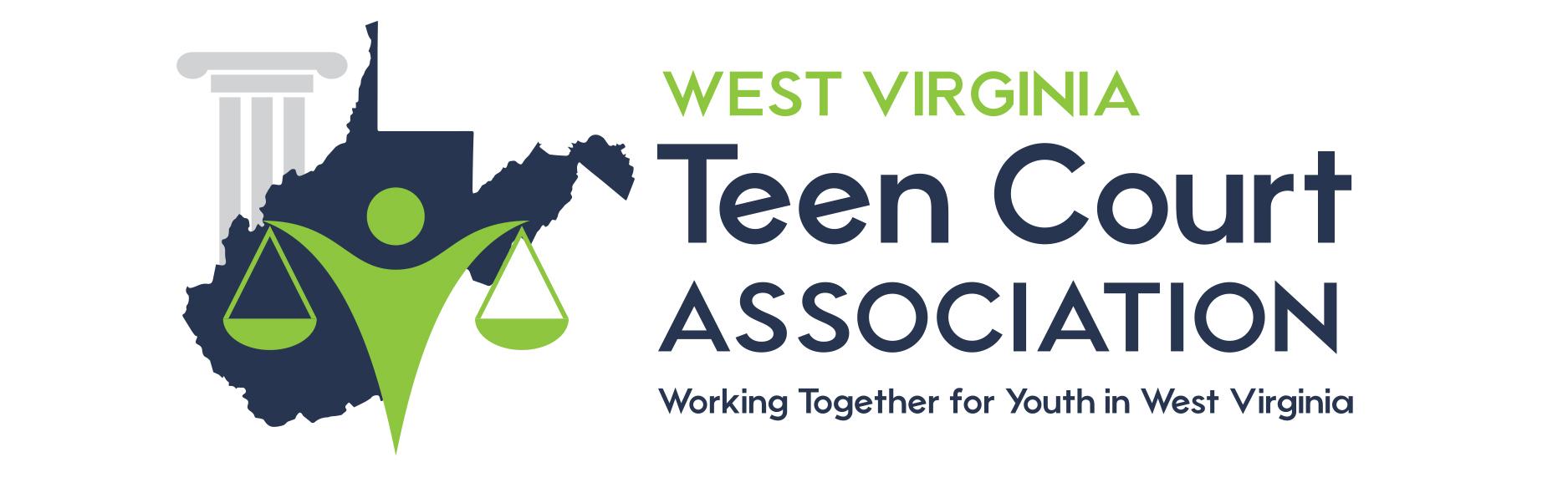 RETURN TO PROBATIONReturned to Probation on: ____________________This is to notify you that the following Teen Court defendant failed to complete his/her sentence. Therefore, we are returning the case to ___________ Probation. ________________________________	____________________________________NAME					DOB________________________________	____________________________________TEEN COURT NUMBER	PROBATION NUMBER	________________________________ORIGINAL OFFENSE DATE________________________________________________________________________OFFENSE HEARD IN TEEN COURT________________________________________________________________________REASON FOR RETURN TO PROBATIONNOTES: ___________________________________________________________________________________________________________________________________________________________________________________________________________________________________________________________ 	 	____________________AUTHORIZED BY						DATEDirect further inquiries to WV Teen Court. Contact information listed above.